Rev Jen 10 on Marriage  Valentine’s Day, 14th February, celebrates love.  It’s a popular day for proposals and weddings.  Marriage in Church is both a legal and religious ceremony.   Marriage in church is:   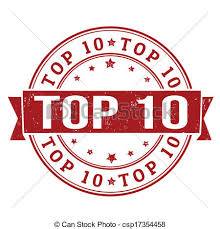 Intended to be life-giving – to affirm and bring out the best in each another  Intended to be life -long – ‘til death do us part’Intended to give security to bring up childrenIntended to bless the whole family - to give hospitality to othersPromises mutual support - ‘for richer, for poorer, in sickness and in health’Promises faithfulness - ‘forsaking all others’ Promises honesty/openness - ‘all that I am I give... all that I have I share with you’ Promises ‘to love and to cherish’ - to be unselfish and put the loved one first Unites 2 individuals with freedom to be themselves  Independent research shows couples live longer and are healthier than people on their own‘God is love and those who live in love live in God and God lives in them.’  1 John  4:16‘Love is patient; love is kind, love is not envious or boastful or arrogant or rude. It does not insist on its own way; it is not irritable or resentful; it does not rejoice in wrongdoing, but rejoices in the truth.’I Cors 13:4-7